Қазақстан РеспубликасыБілім және ғылым министрінің2015 жылғы «___» ___________№ _____ бұйрығына                                 3 – қосымша «Бірыңғай жинақтаушы зейнетақы қорына және (немесе) ерікті жинақтаушы зейнетақы қорына, банктерге, ішкі істер органдарына кәмелетке толмаған балалардың мүлкіне иелік ету және кәмелетке толмаған балаларға мұра ресімдеу үшін анықтамалар беру»мемлекеттік көрсетілетін қызмет стандартыЖалпы ережелер«Бірыңғай жинақтаушы зейнетақы қорына және (немесе) ерікті жинақтаушы зейнетақы қорына, банктерге, ішкі істер органдарына кәмелетке толмаған балалардың мүлкіне иелік ету және кәмелетке толмаған балаларға мұра ресімдеу үшін анықтамалар беру» мемлекеттік көрсетілетін қызметі (бұдан әрі – мемлекеттік көрсетілетін қызмет).Мемлекеттік көрсетілетін қызмет стандартын Қазақстан Республикасы Білім және ғылым министрлігі (бұдан әрі – Министрлік) әзірлеген.Мемлекеттік қызметті Астана және Алматы қалаларының, аудандардың және облыстық маңызы бар қалалардың жергілікті атқарушы органдары (бұдан әрі – көрсетілетін қызметті беруші) көрсетеді.Өтінішті қабылдау және мемлекеттік қызмет көрсетудің нәтижесін беру:Қазақстан Республикасы Инвестициялар және даму министрлігінің Байланыс, ақпараттандыру және ақпарат комитетінің «Халыққа қызмет көрсету орталықтары» шаруашылық жүргізу құқығындағы республикалық мемлекеттік кәсіпорны (бұдан әрі – ХҚО);«электрондық үкіметтің» www.e.gov.kz веб-порталы (бұдан әрі – портал) арқылы жүзеге асырылады.Мемлекеттік қызмет көрсету тәртібіМемлекеттік қызмет көрсету мерзімдері:көрсетілетін қызметті берушіге, ХҚО-ға құжаттарды тапсырған, сондай-ақ портал арқылы өтініш берген сәттен бастап – бес жұмыс күні.ХҚО-ға жүгінген кезде қабылдау күні мемлекеттік қызмет көрсету мерзіміне кірмейді.көрсетілетін қызметті берушіге немесе ХҚО-да көрсетілетін қызметті алушының құжаттарды тапсыруы үшін күтудің рұқсат берілетін ең ұзақ уақыты – 15 минут;көрсетілетін қызметті берушінің көрсетілетін қызметті алушыға қызмет көрсетудің рұқсат берілетін ең ұзақ уақыты– 30 минут, ХҚО-да –                  20 минут. Мемлекеттік қызмет көрсету нысаны – электрондық (ішінара автоматтандырылған) және (немесе) қағаз жүзінде.Мемлекеттік қызмет көрсетудің нәтижесі:осы мемлекеттік көрсетілетін қызмет стандартының 1-қосымшасына сәйкес нысан бойынша бірыңғай жинақтаушы зейнетақы қорына берілетін анықтама; осы мемлекеттік көрсетілетін қызмет стандартының 2-қосымшасына сәйкес нысан бойынша ішкі істер органдарына кәмелетке толмаған балалардың мүліктеріне иелік ету үшін берілетін анықтама; осы мемлекеттік көрсетілетін қызмет стандартының 3-қосымшасына сәйкес нысан бойынша банктерге кәмелетке толмаған балалардың мүліктеріне иелік ету үшін берілетін анықтама.Мемлекеттік қызмет көрсету нәтижесін ұсыну нысаны – электрондық және (немесе) қағаз түрінде.Көрсетілетін қызметті алушы мемлекеттік көрсетілетін қызметті көрсету нәтижесі үшін қағаз жеткізгіште өтініш берген жағдайда мемлекеттік қызмет көрсету нәтижесі электрондық форматта ресімделеді, қағазға басып шығарылады, көрсетілетін қызметті берушінің уәкілетті тұлғасының қолымен және мөрімен расталадыПорталда мемлекеттік қызмет көрсетудің нәтижесі көрсетілетін қызметті алушының «жеке кабинетіне» көрсетілетін қызметті берушінің уәкілетті адамының электрондық цифрлық қолтаңбасымен (бұдан әрі – ЭЦҚ) қол қойылған электрондық құжат нысанында жіберіледі.Мемлекеттік қызмет жеке тұлғаларға (бұдан әрі – көрсетілетін қызметті алушы) тегін көрсетіледі. Жұмыс кестесі:ХҚО-да: еңбек заңнамасына сәйкес демалыс және мереке күндерін қоспағанда, дүйсенбі мен сенбіні қоса алғанда белгіленген жұмыс кестесіне сәйкес сағат 9.00-ден 20.00-ге дейін, түскі үзіліссіз.Қабылдау жеделдетіп қызмет көрсетусіз, қызмет алушының тіркеу орны бойынша «электронды» кезек күту тәртібімен жүзеге асырылады, портал арқылы электрондық кезекті «брондауға» болады;порталда: жөндеу жұмыстарын жүргізуге байланысты техникалық үзілістерді қоспағанда тәулік бойы (Қазақстан Республикасының еңбек заңнамасына сәйкес көрсетілетін қызметті алушы жұмыс уақыты аяқталғаннан кейін, демалыс және мереке күндері жүгінген жағдайда өтінішті қабылдау және мемлекеттік қызмет көрсету нәтижесін беру келесі жұмыс күнімен жүзеге асырылады).Көрсетілетін қызметті алушы жүгінген кезде мемлекеттік қызметті көрсету үшін қажетті құжаттардың тізбесі:Бірыңғай жинақтаушы зейнетақы қорына анықтамаларды алу үшін:ХҚО-да:осы мемлекеттік көрсетілетін қызмет стандартына 4-қосымшаға сәйкес нысан бойынша өтініш;көрсетілетін қызметті алушының жеке басын куәландыратын құжат (жеке басын сәйкестендіру үшін талап етіледі);мұраны қалдырушының қайтыс болуы туралы куәліктің көшірмесі;заң бойынша мұрагерлікке құқығы туралы куәліктің көшірмесі (нотариустан);бала 2007 жылғы 13 тамызға дейін не Қазақстан Республикасынан тыс жерде туылған жағдайда баланың туу туралы куәлігінің көшірмесі;2008 жылға дейін не Қазақстан Республикасынан тыс жерде некеге тұрған немесе бұзған жағдайда некеге тұру немесе бұзу туралы куәліктің көшірмесі;«Азаматтық хал актілерін мемлекеттік тіркеуді, азаматтық хал актілері жазбаларына өзгерістер енгізу, қалпына келтіруді, жоюды ұйымдастыру ережесін бекіту туралы» Қазақстан Республикасы Әділет министрінің 2015 жылғы 28 ақпандағы №112 бұйрығымен (бұдан әрі – №112 бұйрық) (нормативтік құқықтық актілерді мемлекеттік тіркеу тізілімінде №10764 тіркелген) бекітілген нысан бойынша туу туралы анықтама (2008 жылға дейін бала некесіз туылған жағдайда).порталда:көрсетілетін қызметті алушының ЭЦҚ қойылған электрондық құжат нысанындағы сұранысы;мұраны қалдырушының қайтыс болуы туралы куәлігінің электрондық көшірмесі;заң бойынша мұрагерлікке құқығы туралы куәлігінің электрондық көшірмесі (нотариустан);бала 2007 жылғы 13 тамызға дейін не Қазақстан Республикасынан тыс жерде туылған жағдайда баланың туу туралы куәлігінің электрондық көшірмесі;2008 жылға дейін не Қазақстан Республикасынан тыс жерде некеге тұрған немесе бұзған жағдайда некеге тұру немесе бұзу туралы куәлігінің электрондық көшірмесі;№112 бұйрықпен бекітілген нысан бойынша туу туралы анықтаманың электрондық көшірмесі (2008 жылға дейін бала некесіз туылған жағдайда).Ішкі істер органдарына кәмелетке толмаған балалардың мүліктеріне иелік ету үшін анықтамаларды алу үшін:ХҚО-да:осы мемлекеттік көрсетілетін қызмет стандартына 5-қосымшаға сәйкес нысан бойынша өтініш;көрсетілетін қызметті алушының жеке басын куәландыратын құжат (жеке басын сәйкестендіру үшін талап етіледі); бала (балалар) оқитын білім ұйымының әкімшілігімен расталған көлік құралын иеліктен шығару бойынша мәміле жасауға көлік құралының меншік иесі болып табылатын баланың (балалардың) келісімі (бала 10 жасқа толған жағдайда);келмеген жұбайының (зайыбының) атынан мәміле жасауға нотариус куәландырған сенімхат не қайтыс болуы туралы куәлік;көлік құралын тіркеу туралы куәлік (көлік құралын тіркеу туралы куәлік жоғалған жағдайда ішкі істер органдары беретін растау-анықтамасы);бала 2007 жылғы 13 тамызға дейін не Қазақстан Республикасынан тыс жерде туылған жағдайда баланың туу туралы куәлігінің көшірмесі;2008 жылға дейін не Қазақстан Республикасынан тыс жерде некеге тұрған немесе бұзған жағдайда некеге тұру немесе бұзу туралы куәліктің көшірмесі;№112 бұйрықпен бекітілген нысан бойынша туу туралы анықтама (2008 жылға дейін бала некесіз туылған жағдайда).порталда:көрсетілетін қызметті алушының ЭЦҚ қойылған электрондық құжат нысанындағы сұранысы;бала (балалар) оқитын білім ұйымының әкімшілігімен расталған көлік құралын иеліктен шығару бойынша мәміле жасауға көлік құралының меншік иесі болып табылатын баланың (балалардың) келісімінің электрондық көшірмесі (бала 10 жасқа толған жағдайда);келмеген жұбайының (зайыбының) атынан мәміле жасауға нотариус куәландырған сенімхаттың не қайтыс болуы туралы куәлігінің электрондық көшірмесі;көлік құралын тіркеу туралы куәлігінің электрондық көшірмесі (көлік құралын тіркеу туралы куәлік жоғалған жағдайда ішкі істер органдары беретін растау-анықтамасы);бала 2007 жылғы 13 тамызға дейін не Қазақстан Республикасынан тыс жерде туылған жағдайда баланың туу туралы куәлігінің электрондық көшірмесі;2008 жылға дейін не Қазақстан Республикасынан тыс жерде некеге тұрған немесе бұзған жағдайда некеге тұру немесе бұзу туралы куәлігінің электрондық көшірмесі;№112 бұйрықпен бекітілген нысан бойынша туу туралы анықтаманың электрондық көшірмесі (2008 жылға дейін бала некесіз туылған жағдайда).Банктерге кәмелетке толмағандардың мүліктеріне иелік етуге анықтамаларды беру үшін:ХҚО-да:осы мемлекеттік көрсетілетін қызмет стандартына 6-қосымшаға сәйкес нысан бойынша өтініш;көрсетілетін қызметті алушының жеке басын куәландыратын құжат (жеке басын сәйкестендіру үшін талап етіледі); бала (балалар) оқитын білім ұйымының әкімшілігімен расталған банк мүлікін иеліктен шығару бойынша мәміле жасауға мүлікті меншік иесі болып табылатын баланың (балалардың) келісімі (бала 10 жасқа толған жағдайда);келмеген жұбайының (зайыбының) атынан мәміле жасауға нотариуспен куәландырылған сенімхат не қайтыс болуы туралы куәлік;банк салымының бар екенін растайтын құжат;2008 жылға дейін не Қазақстан Республикасынан тыс жерде некеге тұрған немесе бұзған жағдайда некеге тұру немесе бұзу туралы куәліктің көшірмесі;бала 2007 жылғы 13 тамызға дейін не Қазақстан Республикасынан тыс жерде туылған жағдайда баланың туу туралы куәлігінің көшірмесі; №112 бұйрықпен бекітілген нысан бойынша туу туралы анықтама (2008 жылға дейін бала некесіз туылған жағдайда).порталда:көрсетілетін қызметті алушының ЭЦҚ қойылған электрондық құжат нысанындағы сұраныс;бала (балалар) оқитын білім ұйымының әкімшілігімен расталған банк мүлікін иеліктен шығару бойынша мәміле жасауға мүлікті меншік иесі болып табылатын баланың (балалардың) келісімнің электрондық көшірмесі (бала       10 жасқа толған жағдайда);келмеген жұбайының (зайыбының) атынан мәміле жасауға нотариуспен куәландырылған сенімхаттың не қайтыс болуы туралы куәлігінің электрондық көшірмесі;банк салымының бар екенін растайтын құжаттың электрондық көшірмесі;2008 жылға дейін не Қазақстан Республикасынан тыс жерде некеге тұрған немесе бұзған жағдайда некеге тұру немесе бұзу туралы куәлігінің электрондық көшірмесі;бала 2007 жылғы 13 тамызға дейін не Қазақстан Республикасынан тыс жерде туылған жағдайда баланың туу туралы куәлігінің электрондық көшірмесі;№112 бұйрықпен бекітілген нысан бойынша туу туралы анықтаманың электрондық көшірмесі (2008 жылға дейін бала некесіз туылған жағдайда).Көрсетілетін қызметті алушының жеке басын растайтын құжаттарының, баланың туу туралы куәлігінің мәліметтерін (бала 2007 жылғы 13 тамыздан кейін туылған жағдайда), некеге тұру немесе бұзу туралы куәлік (2008 жылдан кейін некеге тұрған немесе бұзған жағдайда), туу туралы анықтама (бала 2008 жылдан кейін некесіз туылса) не Қазақстан Республикасынан тыс, мүлікті тіркеу туралы, көлік құралын тіркеу туралы мәліметтерді ХҚО қызметкері және көрсетілетін қызметті алушы «электрондық үкімет» шлюзі арқылы тиісті мемлекеттік ақпараттық жүйеден алады.Егер Қазақстан Республикасының заңдарында өзгеше көзделмесе, көрсетілген қызметті алушы көрсетілетін қызметті берушіге мемлекеттік қызмет көрсету кезінде заңмен қорғалатын құпияны қамтитын, ақпараттық жүйедегі мәліметтерді пайдалануға келісімін береді.ХҚО арқылы құжаттарды қабылдау кезінде көрсетілетін қызметті алушыға мынадай мәліметтерді көрсетіп, тиісті құжаттардың қабылданғаны туралы қолхат береді:сұраныстың нөмірі мен қабылданған күні;сұралатын мемлекеттік көрсетілетін қызметтің түрі;қоса берілген құжаттардың саны мен атауы;құжаттар берілетін күні (уақыты) және орны;ХҚО қызметкері құжаттарды ресімдеуге өтінішті қабылдаған қызметкерінің тегі, аты, әкесінің аты (бар болғанда); көрсетілетін қызметті алушының тегі, аты, әкесінің аты (бар болғанда) және байланыс телефондары.ХҚО-да дайын құжаттарды беру жеке куәлігін (не нотариалды расталған сенімхат бойынша оның өкілі) ұсыну кезінде құжаттарды қабылдау туралы қолхат негізінде жүзеге асырылады.ХҚО бір ай ішінде нәтижені сақтауды қамтамасыз етеді, содан кейін оларды көрсетілетін қызметті берушіге одан әрі сақтау үшін тапсырады. Көрсетілетін қызметті алушы бір ай өткеннен кейін жүгінген жағдайда ХҚО-ның сұранысы бойынша көрсетілетін қызметті беруші бір жұмыс күні ішінде дайын құжаттарды көрсетілетін қызметті алушыға беру үшін ХҚО-ға жібереді. Портал арқылы жүгінген жағдайда көрсетілетін қызметті алушының «жеке кабинетіне» мемлекеттік көрсетілетін қызметтің сұранысын қабылдау туралы, сондай-ақ мемлекеттік көрсетілетін қызмет нәтижесін алу күні және уақыты көрсетілген хабарлама мәртебесі жіберіледі.Көрсетілетін қызметті алушы осы мемлекеттік көрсетілетін қызмет стандартының 7-тармағына сәйкес құжаттар топтамасын толық ұсынбаған жағдайда ХҚО қызметкері өтінішті қабылдаудан бас тартады және осы мемлекеттік көрсетілетін қызмет стандартына 7-қосымшаға сәйкес нысан бойынша құжаттарды қабылдаудан бас тарту туралы қолхат береді.Мемлекеттік қызмет көрсету мәселелері бойынша облыстардың, республикалық маңызы бар қалалардың, астананың, аудандардың, облыстық маңызы бар қалалардың жергілікті атқарушы органдарының, сондай-ақ көрсетілетін қызметті берушілердің және (немесе) олардың лауазымды адамдарының, халыққа қызмет көрсету орталықтарының және (немесе) олардың қызметкерлерінің шешімдеріне, әрекетіне (әрекетсіздігіне) шағымдану тәртібі Мемлекеттік қызмет көрсету мәселелері бойынша көрсетілетін қызметті берушінің және (немесе) оның лауазымды адамдарының шешімдеріне, әрекеттеріне (әрекетсіздігіне) шағымдану: шағым көрсетілетін қызметті беруші басшысының атына не осы мемлекеттік көрсетілетін қызмет стандартының          14-тармағында көрсетілген мекенжай бойынша облыстардың, республикалық маңызы бар қаланың, астананың тиісті жергілікті атқарушы органы (бұдан әрі – әкімдік) басшысының атына беріледі.Шағым жазбаша нысанда пошта немесе көрсетілетін қызметті берушінің не әкімдіктің кеңсесі арқылы қолма-қол қабылданады.Жеке тұлғаның арызында оның тегі, аты, әкесінің аты (бар болғанда), пошталық мекенжайы, байланыс телефоны көрсетіледі.Шағымның қабылдануын растау оның шағымды қабылдаған адамның аты-жөні, берілген шағымға жауап алу мерзімі және орны көрсетілген көрсетілетін қызметті берушінің немесе әкімдіктің кеңсесінде (мөртабан, кіріс нөмірі мен күні) тіркелуі болып табылады. ХҚО-ға қолма-қол, сонымен бірге пошта арқылы келіп түскен шағымның қабылданғанын растау оның тіркелуі (мөртабан, кіріс нөмірі және тіркеу күні шағымның екінші данасына немесе шағымның ілеспе хатына қойылады) болып табылады. Портал арқылы өтініш білдіргенде шағымдану тәртібі туралы ақпаратты мемлекеттік қызмет көрсету мәселелері жөніндегі Бірыңғай байланыс орталығының «1414» телефоны бойынша алуға болады.Портал арқылы өтініштерді жолдау кезінде көрсетілетін қызметті алушының «жеке кабинетінен» көрсетілетін қызметті беруші тарапынан шығымдарды өңдеу барысында (жеткізу, тіркеу туралы белгілер, қарастыру немесе қарастырудан бас тарту туралы жауап) жаңартылатын өтініш жөніндегі ақпарат қолжетімді.Көрсетілетін қызметті берушінің, әкімдіктің немесе ХҚО-ның мекен-жайына келіп түскен көрсетілетін қызметті алушының шағымы тіркелгеннен күнінен бастап бес жұмыс күні ішінде қарастыруға жатады. Шағымды қарастыру нәтижесі туралы дәлелді жауап көрсетілетін қызметті алушыға почта арқылы жіберіледі не көрсетілетін қызметті берушінің, әкімдіктің немесе ХҚО-ның кеңсесінде қолма-қол беріледі. Көрсетілген мемлекеттік қызмет нәтижесімен келіспеген жағдайда көрсетілетін қызметті алушы мемлекеттік қызмет көрсету сапасын бағалау және бақылау жөніндегі уәкілетті органға жүгіне алады. Мемлекеттік қызмет көрсету сапасын бағалау және бақылау жөніндегі уәкілетті органның атына келіп түскен көрсетілетін қызметті алушының шағымы тіркелген күнінен бастап он бес жұмыс күні ішінде қарастыруға жатады.Көрсетілген мемлекеттік қызмет нәтижесімен келіспеген жағдайда көрсетілетін қызметті алушы Қазақстан Республикасының заңнамасында белгіленген тәртіппен сотқа жүгінуге құқылы.Мемлекеттік көрсетілетін қызметтің, оның ішінде электрондық нысанда және халыққа қызмет көрсету орталықтары арқылы көрсетілетін қызметтің ерекшеліктері ескерілген өзге де талаптарЗаңнамада белгіленген тәртіпте адамның өзін-өзі қарап күту, өздігінен жүріп-тұруын бағдарлай алу қабілетінен немесе мүмкіндігінен толық немесе ішінара айырылған көрсетілетін қызметті алушыларға мемлекеттік қызмет көрсету үшін құжаттарды қабылдауды ХҚО қызметкерлері мемлекеттік қызмет көрсету мәселелері жөніндегі Бірыңғай байланысорталығының «1414» нөмеріне жүгіну арқылы тұрғылықты жеріне шығумен жүзеге асырады.Мемлекеттік қызмет көрсету орындарының мекенжайлары мынадай интернет-ресурстарда орналастырылған: Министрлік www.edu.gov.kz;ХҚО www.con.gov.kz;порталда.Көрсетілетін қызметті алушының ЭЦҚ болған жағдайда көрсетілетін мемлекеттік қызметті портал арқылы электрондық нысанда алуға мүмкіндігі бар.Көрсетілетін қызметті алушы мемлекеттік қызмет көрсету тәртібі мен жағдайы туралы ақпаратты қашықтықтан қолжеткізу режимінде, порталдағы «жеке кабинеті» арқылы алу мүмкіндігіне ие.Көрсетілетін қызметті берушінің мемлекеттік қызмет көрсету мәселелері бойынша анықтама қызметінің байланыс телефондары Министрліктің www.edu.gov.kz, көрсетілетін қызметті берушінің: www.bala-kkk.kz  интернет-ресурстарында орналастырылған.  «Бірыңғай жинақтаушы зейнетақы қорына және (немесе) ерікті жинақтаушы зейнетақы қорына, банктерге, ішкі істер органдарына кәмелетке толмаған балалардың мүлкіне иелік ету және кәмелетке толмаған балаларға мұра ресімдеу үшін анықтамалар беру» мемлекеттік көрсетілетін қызмет стандартына1-қосымшаНысанАстана және Алматы қалаларының, аудандардың және облыстық маңызы бар қалалардың жергілікті атқарушы органдарының қағаз түрде берген құжаттың шығу нысаны Бірыңғай жинақтаушы зейнетақы қорына берілетінанықтамаАстана және Алматы қалаларының, аудандардың және облыстық маңызы бар қалалардың жергілікті атқарушы органдары ___________________ жылы туған кәмелетке толмаған ___________________________ (баланың Т.А.Ә. (бар болғанда), туған жылы) заңды өкіл(дер)і (ата-аналары (ата-анасы), қорғаншысы немесе қамқоршысы, патронат тәрбиешісі және оларды алмастырушы басқа адамдар) _______________ жылы туған, ________________________ (өтініш берушінің Т.А.Ә. (бар болғанда) (жеке куәлік №__ ______ жылы ___________ берілген) салымшы (мұраға қалдырушының Т.А.Ә. (бар болғанда) ______________________ қайтыс болуына байланысты (___________ жылғы _________________ №____ қайтыс болуы туралы куәлік) ________ жылғы нотариус берген (________________ жылы ________________ берген мемлекеттік лицензия № ______) заң/өсиет бойынша мұрагерлікке құқығы туралы куәлікке сәйкес тиесілі инвестициялық табыспен, өсіммен және өзге түсімдермен бірге заңнамаға сәйкес _________________________ (жинақтаушы зейнетақы қорының атауы) бірыңғай жинақтаушы зейнетақы қорында мұраға қалатын зейнетақы жинақтарын алуға рұқсат береді.Астана және Алматы қалаларының, аудандардың және облыстық маңызы бар қалалардың жергілікті атқарушы органдарының басшысы 		___________	______________________						     (қолы)		        (Т.А.Ә. (бар болғанда)Мөрдің орныАнықтама берілген күнінен бастап 1 (бір) ай жарамды.Астана және Алматы қалаларының, аудандардың және облыстық маңызы бар қалалардың жергілікті атқарушы органдарының электрондық түрде берген құжаттың шығу нысаны Астана және Алматы қалаларының, аудандардың және облыстық маңызы бар қалалардың жергілікті атқарушы органдары ____________________ жылы туған кәмелетке толмаған _________________________________ (баланың Т.А.Ә. (бар болғанда) заңды өкіл(дер)і (ата-аналары (ата-анасы), қорғаншысы немесе қамқоршысы, патронат тәрбиешісі және оларды алмастырушы басқа адамдар) _______________ жылы туған, ________________________ (өтініш берушінің Т.А.Ә. (бар болғанда) (жеке куәлік № _____________ ______ жылы ___________ берілген) салымшы (мұраға қалдырушының Т.А.Ә. (бар болғанда) ______________________ қайтыс болуына байланысты (___________ жылғы № _______________ қайтыс болуы туралы куәлік) ________ жылғы нотариус берген (________________жылы _____________ берген мемлекеттік лицензия № ____________) заң/өсиет бойынша мұрагерлікке құқығы туралы куәлікке сәйкес тиесілі инвестициялық табыспен, өсіммен және өзге түсімдермен бірге заңнамаға сәйкес _________________________ (жинақтаушы зейнетақы қорының атауы) бірыңғай жинақтаушы зейнетақы қорында мұраға қалатын зейнетақы жинақтарын алуға рұқсат береді.Анықтама берілген күнінен бастап 1 (бір) ай жарамды.Осы құжат «Электрондық құжат және электрондық цифрлық қолтаңба туралы» 2003 жылғы 7 қаңтардағы № 370-II Қазақстан Республикасының Заңының 7-бабының 1-тармағына сәйкес қағаз тасығыштағы құжатқа тең.Данный документ согласно пункту 1 статьи 7 Закона Республики Казахстан от 7 января 2003 года «Об электронном документе и электронный цифровой подписи» равнозначен документу на бумажном носителе.*Штрих-код «Электрондық әкімдік» ақпараттық жүйесі ұсынған және электрондық-цифрлық қолтаңба мен қол қойылған деректерді қамтиды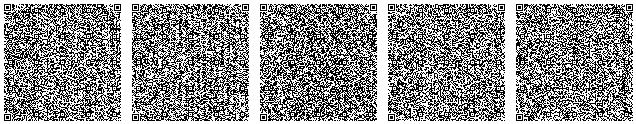 Штрих-код содержит данные, предоставленные информационной системой «Электронный акимат» и подписанные электронно-цифровой подписью «Бірыңғай жинақтаушы зейнетақы қорына және (немесе) ерікті жинақтаушы зейнетақы қорына, банктерге, ішкі істер органдарына кәмелетке толмаған балалардың мүлкіне иелік ету және кәмелетке толмаған балаларға мұра ресімдеу үшін анықтамалар беру» мемлекеттік көрсетілетін қызмет стандартына2-қосымшаНысанАстана және Алматы қалаларының, аудандардың және облыстық маңызы бар қалалардың жергілікті атқарушы органдарының қағаз түрде берген құжаттың шығу нысаны Ішкі істер органдарына кәмелетке толмағанбалалардың мүліктеріне иелік ету үшін берілетінанықтамаКәмелетке толмаған(-дар) ________________________________________ мүдделеріне әрекет ететін Астана және Алматы қалаларының, аудандардың және облыстық маңызы бар қалалардың жергілікті атқарушы органдары ________________________________________________________________________________________________________________________________________көліктік құралын ______________________ рұқсат береді.Астана және Алматы қалаларының, аудандардың және облыстық маңызы бар қалалардың жергілікті атқарушы органдарының басшысы 		___________	______________________						     (қолы)		        (Т.А.Ә. (бар болғанда)Мөрдің орныАнықтама берілген күнінен бастап 1 (бір) ай жарамды.Астана және Алматы қалаларының, аудандардың және облыстық маңызы бар қалалардың жергілікті атқарушы органдарының электрондық түрде берген құжаттың шығу нысаны Ішкі істер органдарына кәмелетке толмаған балалардың мүліктеріне иелік ету үшін берілетінанықтамаКәмелетке толмаған(-дар) ________________________________________ мүдделеріне әрекет ететін Астана және Алматы қалаларының, аудандардың және облыстық маңызы бар қалалардың жергілікті атқарушы органдары ________________________________________________________________________________________________________________________________________көліктік құралын ______________________ рұқсат береді.Анықтама берілген күнінен бастап 1 (бір) ай ішінде жарамды.Осы құжат «Электрондық құжат және электрондық цифрлық қолтаңба туралы» 2003 жылғы 7 қаңтардағы № 370-II Қазақстан Республикасының Заңының 7-бабының 1-тармағына сәйкес қағаз тасығыштағы құжатқа тең.Данный документ согласно пункту 1 статьи 7 Закона Республики Казахстан от 7 января 2003 года «Об электронном документе и электронный цифровой подписи» равнозначен документу на бумажном носителе.*Штрих-код «Электрондық әкімдік» ақпараттық жүйесі ұсынған және электрондық-цифрлық қолтаңба мен қол қойылған деректерді қамтидыШтрих-код содержит данные, предоставленные информационной системой «Электронный акимат» и подписанные электронно-цифровой подписью «Бірыңғай жинақтаушы зейнетақы қорына және (немесе) ерікті жинақтаушы зейнетақы қорына, банктерге, ішкі істер органдарына кәмелетке толмаған балалардың мүлкіне иелік ету және кәмелетке толмаған балаларға мұра ресімдеу үшін анықтамалар беру» мемлекеттік көрсетілетін қызмет стандартына 3-қосымшаНысанАстана және Алматы қалаларының, аудандардың және облыстық маңызы бар қалалардың жергілікті атқарушы органдарының қағаз түрде берген құжаттың шығу нысаны Банктерге кәмелетке толмаған балалардыңмүліктеріне иелік ету үшін берілетінанықтамаАстана және Алматы қалаларының, аудандардың және облыстық маңызы бар қалалардың жергілікті атқарушы органдары _______ жылы туған кәмелетке толмаған __________________________ (баланың Т.А.Ә. (бар болғанда) заңды өкіл(дер)і (ата-ана (ата-аналар), қорғаншы(лар) немесе қамқоршы, патронат тәрбиеші және оларды алмастыратын басқа тұлғалар) _____________ жылы туған, ______________________________ (өтініш берушінің Т.А.Ә. (бар болғанда) (жеке куәлік №____________ ____________ жылы берілген) тиесілі инвестициялық табыспен, өсіммен және өзге түсімдермен бірге заңнамаға сәйкес _____________________________ (банк атауы) кәмелетке толмаған баланың (балалардың) салымдарына иелік етуге рұқсат береді.Астана және Алматы қалаларының, аудандардың және облыстық маңызы бар қалалардың жергілікті атқарушы органдарының басшысы 		___________	______________________						     (қолы)		        (Т.А.Ә. (бар болғанда)Мөрдің орныАнықтама берілген күнінен бастап 1 (бір) ай жарамды.Астана және Алматы қалаларының, аудандардың және облыстық маңызы бар қалалардың жергілікті атқарушы органдарының электронды түрде берген құжаттың шығу нысаны Банк атауы_____________________________________________________Астана және Алматы қалаларының, аудандардың және облыстық маңызы бар қалалардың жергілікті атқарушы органдары _______ жылы туған кәмелетке толмаған__________________________ (баланың Т.А.Ә. (бар болғанда) заңды өкіл(дер)і (ата-ана (ата-аналар), қорғаншы(лар) немесе қамқоршы, патронат тәрбиеші және оларды алмастыратын басқа тұлғалар) _____________ жылы туған, _______________________ (өтініш берушінің Т.А.Ә. (бар болғанда) (жеке куәлік № ____________ _________ жылы берілген) тиесілі инвестициялық табыспен, өсіммен және өзге түсімдермен бірге заңнамаға сәйкес _________________________ (банк атауы) кәмелетке толмаған баланың (балалардың) салымдарына иелік етуге рұқсат береді.Анықтама берілген күнінен бастап 1 (бір) ай жарамды.Осы құжат «Электрондық құжат және электрондық цифрлық қолтаңба туралы» 2003 жылғы 7 қаңтардағы № 370-II Қазақстан Республикасының Заңының 7-бабының 1-тармағына сәйкес қағаз тасығыштағы құжатқа тең.Данный документ согласно пункту 1 статьи 7 Закона Республики Казахстан от 7 января 2003 года «Об электронном документе и электронный цифровой подписи» равнозначен документу на бумажном носителе.*Штрих-код «Электрондық әкімдік» ақпараттық жүйесі ұсынған және электрондық-цифрлық қолтаңба мен қол қойылған деректерді қамтидыШтрих-код содержит данные, предоставленные информационной системой «Электронный акимат» и подписанные электронно-цифровой подписью «Бірыңғай жинақтаушы зейнетақы қорына және (немесе) ерікті жинақтаушы зейнетақы қорына, банктерге, ішкі істер органдарына кәмелетке толмаған балалардың мүлкіне иелік ету және кәмелетке толмаған балаларға мұра ресімдеу үшін анықтамалар беру» мемлекеттік көрсетілетін қызмет стандартына 4-қосымша НысанАстана және Алматы қалаларының, аудандардың және облыстық маңызы бар қалалардың жергілікті атқарушы органдарының басшысы __________________________________мекенжайы бойынша тұратын, телефоны:азамата (ша) ________________________________________________________(өтініш берушінің Т.А.Ә. (бар болғанда) жеке сәйкестендіру нөмері)ӨтінішСізден, салымшы (Т.А.Ә. (бар болғанда) ________________________ қайтыс болуына байланысты _________ жылғы (куәлік берілген күні) қайтыс болуы туралы куәлік № _________, ___________________ (қор атауы мұрагерлікке құқық туралы куәліктегі жазбаға сәйкес көрсетіледі) жинақтаушы зейнетақы қорындағы зейнетақы жинақтарын кәмелетке толмаған балалар (Т.А.Ә. (бар болғанда) ______________________________ үшін алуға рұқсат беруіңізді сұраймын.Ақпараттық жүйелерде қамтылған заңды құпиямен қорғалатын мәліметтерді пайдалануға келісім беремін.«___» __________20__ жыл			______________________     (өтініш берушінің қолы)«Бірыңғай жинақтаушы зейнетақы қорына және (немесе) ерікті жинақтаушы зейнетақы қорына, банктерге, ішкі істер органдарына кәмелетке толмаған балалардың мүлкіне иелік ету және кәмелетке толмаған балаларға мұра ресімдеу үшін анықтамалар беру» мемлекеттік көрсетілетін қызмет стандартына 5-қосымша НысанАстана және Алматы қалаларының, аудандардың және облыстық маңызы бар қалалардың жергілікті атқарушы органдарының басшысы __________________________________мекенжайы бойынша тұратын, телефоны:азамата (ша) ________________________________________________________(өтініш берушінің Т.А.Ә. (бар болғанда) жеке сәйкестендіру нөмері)ӨтінішСізден кәмелетке толмаған балалар ______________________________________________________________________________________________________________________________________________________________________(балалардың Т.А.Ә. (бар болғанда), туған жылы, туу туралы куәліктің № көрсетіледі,                   10 жастан асқан балалар қолдарын қояды, «келісемін» деген сөзді жазады) (банк атауы) ___________________________ банктегі салымдарына иелік етуге (құқықтар мен міндеттемелерді басқаға беру, шарттарды бұзу) рұқсат беруіңізді сұраймын.Әкесі туралы мәліметтер (Т.А.Ә. (бар болғанда) және жеке сәйкестендіру нөмері, жеке куәліктің №, кім және қашан берді) ______________________________________________________________________________________________Анасы туралы мәліметтер (Т.А.Ә. (бар болғанда) және жеке сәйкестендіру нөмері, жеке куәліктің №, кім және қашан берді) __________________________________________________________________________________Ақпараттық жүйелерде қамтылған заңды құпиямен қорғалатын мәліметтерді пайдалануға келісім беремін.«___» __________20__ жыл			_______________________________(Ата-аналардың екеуінің қолдары)«Бірыңғай жинақтаушы зейнетақы қорына және (немесе) ерікті жинақтаушы зейнетақы қорына, банктерге, ішкі істер органдарына кәмелетке толмаған балалардың мүлкіне иелік ету және кәмелетке толмаған балаларға мұра ресімдеу үшін анықтамалар беру» мемлекеттік көрсетілетін қызмет стандартына 6-қосымшаНысанАстана және Алматы қалаларының, аудандардың және облыстық маңызы бар қалалардың жергілікті атқарушы органдарының басшысы __________________________________мекенжайы бойынша тұратын, телефоны:азамата (ша) ________________________________________________________(өтініш берушінің Т.А.Ә. (бар болғанда) жеке сәйкестендіру нөмері)ӨтінішСізден кәмелетке толмаған бала (балалар) ___________________________________________________________________________________________________________________________________________________________________меншік құқығында тиесілі көлік құралына қатысты мәміле жасауға рұқсатберуіңізді сұраймын.Ақпараттық жүйелерде қамтылған заңды құпиямен қорғалатын мәліметтерді пайдалануға келісім беремін.«___» __________20__ жыл			______________________ (өтініш берушінің қолы)«Бірыңғай жинақтаушы зейнетақы қорына және (немесе) ерікті жинақтаушы зейнетақы қорына, банктерге, ішкі істер органдарына кәмелетке толмаған балалардың мүлкіне иелік ету және кәмелетке толмаған балаларға мұра ресімдеу үшін анықтамалар беру» мемлекеттік көрсетілетін қызмет стандартына 7-қосымша Нысан____________________________________________(Т.А.Ә. (бар болғанда) немесе көрсетілетін қызметті алушы ұйымның атауы)________________________________________________________________(көрсетілетін қызметті алушының мекенжайы)Құжаттарды қабылдаудан бас тарту туралықолхат«Мемлекеттік көрсетілетін қызметтер туралы» 2013 жылғы 15 сәуірдегі Қазақстан Республикасы Заңының 20-бабының 2) тармақшасын басшылыққа алып, «Халыққа қызмет көрсету орталығы» РМК филиалының № ____ бөлімі ____________________________________________________________________(мекенжайды көрсету)орналасқан білім басқармасы ___________________________________________мемлекеттік көрсетілетін қызмет стандартында көзделген тізбеге сәйкес Сіз ұсынған құжаттар топтамасының толық болмауына байланысты, жоқ құжаттардың атауы:1) ___________________________________________________________;2) ___________________________________________________________;3) ___________________________________________________________.Осы қолхат әр тарапқа біреуден 2 данада жасалды.Т.А.Ә. (бар болғанда)(ХҚО қызметкері)                                                        _______________________________ (қолы)Орындаушы: Т.А.Ә. (бар болғанда) ______________________________________Телефоны _________________________________________________________Қабылдады: Т.А.Ә. (бар болғанда) 		  ______________________________________							       көрсетілетін қызметті алушының қолы)«____» _____________ 20__ жылҚұжат электрондық үкімет жүйесіндеқұрылған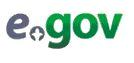 Құжат электрондық үкімет жүйесіндеқұрылғанЭҮП/ПЭПДокумент сформирован системой электронного правительстваДокумент сформирован системой электронного правительстваХҚКО/ЦОНХҚКО/ЦОНБерілгенкүніАЖО/АРМДатавыдачиДатавыдачиҚұжат электрондық үкімет жүйесінде құрылғанҚұжат электрондық үкімет жүйесінде құрылғанЭҮП/ПЭПДокумент сформирован системой электронного правительстваДокумент сформирован системой электронного правительстваХҚКО/ЦОНХҚКО/ЦОНБерілген күніАЖО/АРМДата выдачиДата выдачиҚұжат электрондық үкімет жүйесінде құрылғанҚұжат электрондық үкімет жүйесінде құрылғанЭҮП/ПЭПДокумент сформирован системой электронного правительстваДокумент сформирован системой электронного правительстваХҚКО/ЦОНХҚКО/ЦОНБерілген күніАЖО/АРМДата выдачиДата выдачи